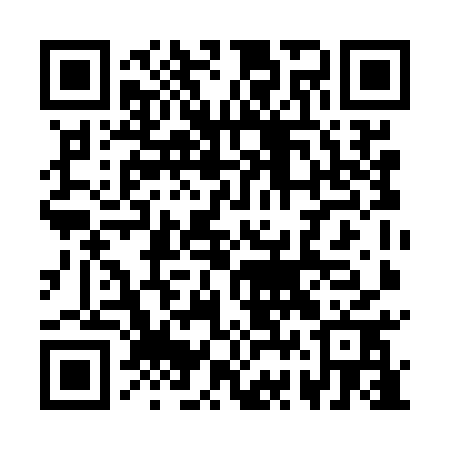 Prayer times for Budy Michalowskie, PolandWed 1 May 2024 - Fri 31 May 2024High Latitude Method: Angle Based RulePrayer Calculation Method: Muslim World LeagueAsar Calculation Method: HanafiPrayer times provided by https://www.salahtimes.comDateDayFajrSunriseDhuhrAsrMaghribIsha1Wed2:335:0712:355:438:0410:262Thu2:305:0512:355:448:0510:293Fri2:265:0312:355:458:0710:334Sat2:225:0212:355:468:0910:365Sun2:215:0012:355:478:1010:396Mon2:204:5812:345:488:1210:417Tue2:194:5612:345:498:1310:428Wed2:194:5512:345:508:1510:429Thu2:184:5312:345:518:1710:4310Fri2:174:5112:345:528:1810:4411Sat2:174:4912:345:538:2010:4412Sun2:164:4812:345:548:2110:4513Mon2:154:4612:345:548:2310:4614Tue2:154:4512:345:558:2510:4615Wed2:144:4312:345:568:2610:4716Thu2:134:4212:345:578:2810:4817Fri2:134:4012:345:588:2910:4818Sat2:124:3912:345:598:3110:4919Sun2:124:3712:346:008:3210:5020Mon2:114:3612:346:018:3410:5021Tue2:114:3512:356:028:3510:5122Wed2:104:3312:356:028:3610:5223Thu2:104:3212:356:038:3810:5224Fri2:094:3112:356:048:3910:5325Sat2:094:3012:356:058:4010:5326Sun2:094:2912:356:068:4210:5427Mon2:084:2812:356:068:4310:5528Tue2:084:2712:356:078:4410:5529Wed2:084:2612:356:088:4510:5630Thu2:074:2512:366:088:4710:5631Fri2:074:2412:366:098:4810:57